Тема: Домашние животные. Кошка.Цель: Выявить знания детей по теме;             расширить их представление о домашних животных.Оборудование: Опорный план, серия картинок «Мышка и рваный ботинок»,картинка кошки,Ход урока./ Организационный момент.а)	Составление осколочных картинок домашних животных и их определение (корова, лошадь, кошка, собака, свинья, коза).б)	Упражнение на внимание. Учащимся предлагается таблица (5x5) из картинок с изображением различных животных; кошка там встречается 4-5 раз.
Задание: определить, какое животное встречается чаще всего?II. Актуализация опорных знаний и представлений:а)	— Сегодня мы поговорим о домашнем животном. А о каком, вы должны угадать! Загадка:«Отворилась тихо дверь — И вошел усатый зверь.  Сел у печки, хмурясь сладко,  И умылся серой лапкой.  Берегись, мышиный род —  На охоту вышел ...» (кот)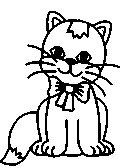 б)	Рассматривание кошки, выделяя отдельные части её тела и описывая их.Какая кошка по размеру? Чем покрыто тело кошки? Какая шерсть? Есть ли хвост? Какой?Сколько лап? Как ходит кошка?Какая мордочка? Круглая, маленькая.Что на мордочке у кошки? Усы. Какие? Длинные, черные.Зачем человеку нужна кошка? Кошка ловит мышей. Она приносит пользу.Что еще любит кошка? Молоко, рыбу.III. Физминутка.Используются упражнения на имитацию движений кошки.Словарь: кошка лижет лапки, умывается, прыгает, выгибает спинку, лакает, сидит и т.д.IV. Изучение нового. а)	Составление рассказа по серии картин. («Мышка и рваный ботинок».)Сначала детям даётся 3 картинки, и они ставят картинки в определённой последовательности.б)	Затем, используя вопросы учителя, дети составляют по каждой картинке предложения:Кого увидела кошка?Что она хотела сделать?Куда спряталась мышка? Поймала кошка мышку или нет?Почему?..После этого дети придумывают название к рассказу.Наиболее сильным детям предлагается изложить этот рассказ у доски.Примерный рассказ: «Кошка увидела мышку и хотела её поймать. Мышка спряталась в ботинок. Кошка сунула в ботинок лапу. Но мышка убежала — ботинок был дырявый. Кошка не смогла поймать мышку».в)	В конце урока детям можно предложить стихотворение
«Кот — разбойник» для заучивания наизусть.Из окна увидел яКот напал на воробья. Чуть он бедного не съел. Я на помощь подоспел.Жать, что не было кнута — Наказал бы я кота, Чтоб он птичек не губил, А мышей и крыс ловил.V. Итог.Тема: Домашние животные. Собака.Цель: Уточнить представления учащихся о домашних животных.            Формировать умение сравнивать на примере кошки и собаки.Оборудование. Карточка № 1,2, 3; пособия для составления предложений, картинки   домашних животных.Ход урока./ Организационный момент.а)	Упражнение на развитие словаря.Задание: «Сядет тот, кто скажет, какую пользу приносит человеку данное животное». Учитель показывает, чередуя картинки, домашних животных: кошку, корову, лошадь, собаку.б)	Упражнение на внимание. «Запомни как можно больше деталей».Учитель показывает сюжетную картинку.II Повторение пройденного материала.а)	Беседа: «О ком мы говорили на прошлом уроке?
Покажите в воздухе контур тела кошки.     Опишите кошку.
Какая она?» (На доску выставляется несколько карточек № 1, по которым учащиеся подбирают словарь прилагательных: серая, пушистая, ловкая, ласковая...)б)	«Что умеет делать кошка?». Использовать карточки № 2 (прыгать, ласкаться, лазить, лакать...).    Какую пользу приносит кошка?III. Сообщение темы урока.а)	Составление разрезной картинки (собака). По составленной картинке дети делают заключение, о ком пойдет речь на уроке.б)	Вводная беседа.Рассматривание разных картинок собак и выделение общих признаков: морда, пасть, шерсть, 4 лапы, хвост... Нахождение отличий: цвет, размер, назначение...в) «Как называется дом, в котором живёт собака?» (Конура, будка.)ГУ. Физминутка.Проводится игра в мяч «Назови ласково» кошка — кошечка, собака — собачка, лошадь — лошадка,корова — коровка, коза — козочка.V.	Изучение нового.Рассказ учителя о собаке (с показом картинок).— Человек издавна приручил собаку, т.к. она была ему помощником. Собаки бывают разные: и большие и маленькие: и с длинной шерстью, лохматые, и с короткой гладкой шерстью. Но все они очень преданы своему хозяину, всегда его защищают. Обычно у собак есть ошейник, и водят их на поводке, а злым и большим собакам надевают намордники. Питаются собаки мясом и очень любят грызть кости, потому что у собак крепкие зубы и сильные клыки.VI.	Закрепление.а) Составление предложений по специальным картинкам с использованием карточек.Учитель выставляет на доску картинку с изображением собаки, а рядом карточку № 2. После этого, показывая разные картинки, учитель просит учащихся составить предложения из двух слов, где первым словом будет слово «собака». Например: «Собака лежит. Собака лает. Собака грызет».После этого показываются 2 картинки, одна из которых закрыта. Дети составляют по ним предложения: «Собака бежит...» После этого открывается закрытая картинка и на доску выставляется карточка № 4, и учитель спрашивает ребят: «Кто может дополнить предложение о собаке?» И дети добавляют, как умеют. В результате с помощью учителя составляется предложение: «Собака бежит за зайцем.» Затем составляются предложения по другим аналогичным картинкам.После этого предлагаются детям обычные картинки и общая схема предложения:б)	Сравнение собаки и кошки. (Для сравнения используется опорный план.)Задание: «Найти общее в строении, поведении кошки и собаки. (Животные, домашние, 4 лапы, тело покрыто шерстью, бегают, прыгают.) Чем отличаются эти животные? (Размером, лазает по деревьям, лает, мяукает.)»В это время учитель на доске в таблице «Общие и различные признаки» фиксирует названные учебниками отличительные признаки, выставляя треугольники, а общие отмечая кружком. Затем учащиеся по этим опорам повторяют выделенные ими отличия.в)	Приблизительный рассказ: «Это кошка и собака. Они домашние животные. Они живут с человеком. У собаки шерсть длинная и жёсткая, а у кошки короткая и
мягкая. У собаки есть щенята, а у кошки — котята. Собака сторожит дом, а кошка ловит мышей».Для более слабого уровня по картинкам «Кошка с котятами» и «Собака со щенятами» просто набирается словарь по вопросам:Кто это? (Собака — щенята — щенок.)Какие они? Что они делают?VII Итог.